Request for Quotation (RFQ)Procuring Jar Water Business AccessoriesBackgroundShujola- Promoting Water Entrepreneurs and Digital Financing Mechanism in Bangladesh is a 15-month (15 September 2019- 15 December 2020) pilot project that aims to ensure access to safe water for drinking and bathing in Ready-Made Garments (RMG) workers’ residential communities. The project is testing a new business model to extend the service delivery network through water entrepreneurship development. RMG workers and their communities will gain the ability to meet their daily water consumption needs at a low cost from water kiosks dispensing safe water, run by water entrepreneurs. The project is working with five water entrepreneurs who are already operating 20-litre jar water business or will set up a new one. In the scope of Shujola project, Swisscontact is procuring water business accessories for the associated entrepreneurs.ObjectiveThe objective of this Request for Quotation (RFQ)) is to procure necessary accessories, such as 5-gallon food-grade water jar, cap, date seal machine and water dispenser, etc. for BSTI approved 20 litres jarred water businesses. Scope of work	i. Specification: Specifications are attached in annex 1. ii. Task of the Vendor   Vendor will provide the price quotation for each item along with detail specifications;Vendor will provide the items as per workorder;Vendor will deliver the items to 5 different locations in Dhaka, Gazipur, Chattogram city. iii. Role of Swisscontact Swisscontact will give the work order as per locations;Swisscontact will provide approval on the accessories before supplying;Swisscontact will bear all costs (as per the work order).Tentative Task Schedule and Deliverables*The final quantities of the items in the work order may vary Selection CriteriaMeeting the deliverables requirement Ensuring quality products at the lowest price.Previous supply experience/company experience Delivery PointsDelivery points will be 5 or 6 different locations in Dhaka, Gazipur and Chattogram Districts. And the items will be equally distributed. Submission Details Bidding organisations must submit documentary evidence demonstrating their legal, taxation and financial status. This includes: A certificate of incorporation (for individual companies, a trade license); Joint- stock registration certificate (if applicable)Tax Identification Number (TIN); VAT registration number. Other valid papers (Provided by Government institutions)VAT & TAX should be deducted at source as per government rules Percentage of VAT and the total amount of VAT should be mentioned in the Quotation.Interested vendors are requested to submit a financial proposal with a detailed quotation for items mentioned in section D by November 3, 2020, before 5:00 pm to bd.procurement@swisscontact.org with the subject line: “Procuring Jar Water Business Accessories - Shujola ” For more information please e-mail:Senior Officer-Procurement, SwisscontactHouse 19, Road 11, Baridhara, Dhaka-1212, Bangladesh E-mail to samaun.bhuiyan@swisscontact.org N.B.: Swisscontact reserves the right to reject or cancel any offer. Annex-1: Specifications:Item nameMaximum QuantityDelivery DateFood Grade Water Jar 1,200 November 15, 2020 To December 15, 2020Dispenser-Large30November 15, 2020 To December 15, 2020Dispenser-Medium110November 15, 2020 To December 15, 2020Dispenser-Small/ Hand Press Water Dispenser Pump300November 15, 2020 To December 15, 2020Food Grade Jar Cap 66,000 November 15, 2020 To December 15, 2020Hand Date Coding Machine5November 15, 2020 To December 15, 2020Item nameSpecificationFood Grade Water JarCapacity: 5 gallon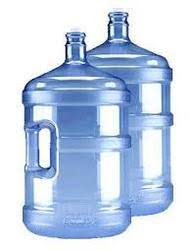 Color: Blue or whiteModel: with handleQuality: High-quality food gradeCertification: Food grade certification from national authority (ex: Science laboratory)Branding: Company Name and details in one colourFood Grade Jar Cap Cap for 5-gallon water jar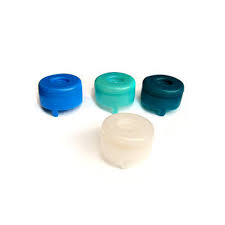 Color: anyQuality: High-quality food gradeCertification: Food grade certification from national authority (Science laboratory)Branding: N/ADispenser-Large Size: Double bottle dispenser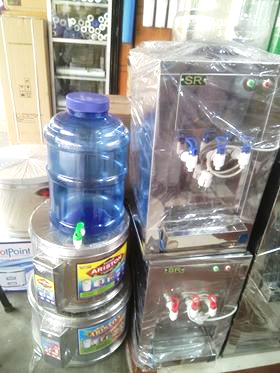 Quality: High quality steel madeFacility: 4 dispensing option with cold water facility.Branding: Company Name and details in one colourDispenser-Medium Size: Single bottle dispenser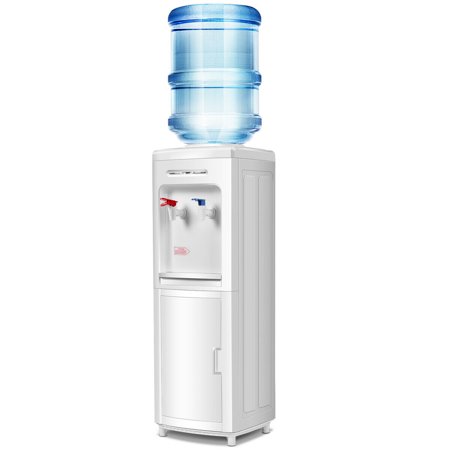 Quality: High-quality plastic madeFacility: 2 dispensing option with cold and hot water facility.Color: AnyBranding: Company Name and details in one colour Dispenser-SmallQuality: High-quality food grade plastic madeFacility: Single dispensing normal. Colour: White or any 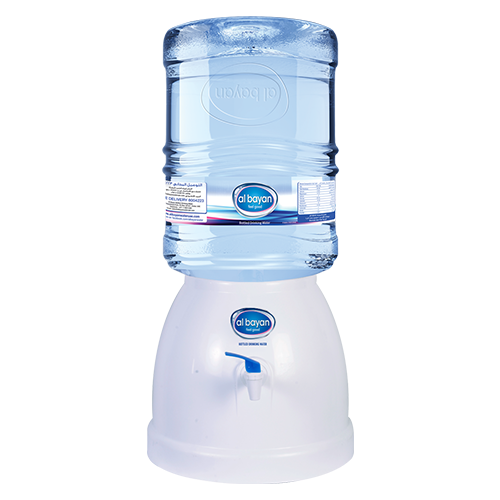 Branding: Company Name and details in one colorHand Press Water Dispenser PumpQuality: High-quality food grade plastic made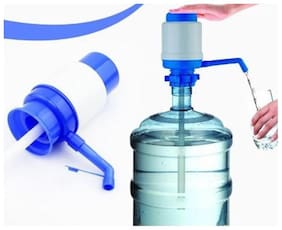 Facility: pumping water dispenser. Branding: Company Name and details in one colourHand Date Coding MachineFor batch and date coding on the jar cap